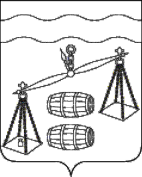 СЕЛЬСКОЕ  ПОСЕЛЕНИЕ «ДЕРЕВНЯ ГЛАЗКОВО»калужская область                                          СЕЛЬСКАЯ ДУМА                                                                                                                                                                                                                                                                   РЕШЕНИЕот  22 ноября 2022г.                                                                     № 133О проекте  бюджета сельского поселения«Деревня Глазково» на 2023 год и плановыйпериод 2024 и 2025 годов.               Рассмотрев представленный  проект бюджета  сельского поселения «Деревня  Глазково» на 2023 год и плановый период 2024 и 2025 годов, Сельская Дума сельского поселения  «Деревня  Глазково» РЕШИЛА:     1. Принять проект  бюджета  сельского поселения  «Деревня Глазково»  на 2023 год и плановый период 2024  и 2025 годов. (Прилагается).     2.  Назначить  публичные слушания  по проекту  бюджета  сельского  поселения  «Деревня  Глазково»    на    2023   год   и   плановый период  2024- 2025 гг.   в здании администрации СП «Деревня  Глазково» по адресу: Калужская область, Сухиничский район,  д. Глазково,  д.47   на    08  декабря  2022 года  с 10-00 часов.    3.  Замечания  и предложения по данному вопросу принимаются администрацией  сельского  поселения   «Деревня  Глазково»  с  8 часов  до 17 часов   в   рабочие   дни   по  адресу:  д.Глазково д.47   4.Контроль за  исполнением настоящего  решения  возложить на  комиссию  Сельской          Думы  по бюджету , налогам и социальной  политике (Коваленко О.И.) и администрацию сельского поселения  «Деревня Глазково»     5.  Настоящее решение вступает в силу с момента его обнародования.  Глава сельского поселения«Деревня  Глазково»                                                         А.А.Степкин                                 